                                        iLAW – Cổng thông tin tìm kiếm Luật sư trực tuyến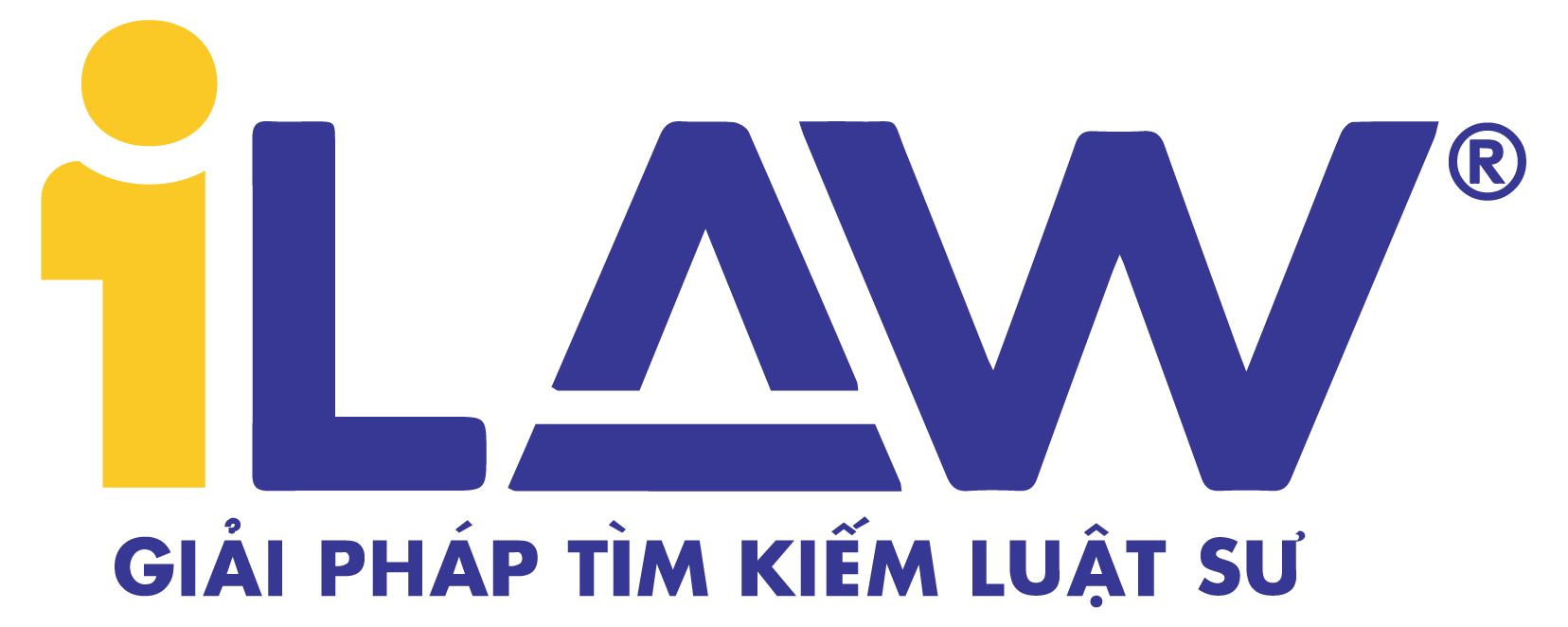                                                                        Website: www.i-law.vnThủ tục đầu tiên mà người lao động phải thực hiện khi muốn đơn phương chấm dứt hợp đồng lao động là thông báo cho người sử dụng lao động về việc chấm dứt quan hệ lao động. Sau đây là mẫu thông báo nghỉ việc mà người lao động có thể tham khảo.THÔNG BÁO NGHỈ VIỆCKính gửi: Công ty .......................Họ và tên:............................................... Mã nhân viên:........................................Cấp bậc:................................................. Chức vụ: ...............................................Phòng/ Bộ phận:..................................... Đơn vị: .................................................Ngày vào làm:........................................  Nơi làm việc: ........................................Nay tôi làm đơn này thông báo nghỉ việc tại công ty kể từ ngày ... tháng ... năm ....Lý do:.....................................................................................................................................................................................................................................................................................................................................................................................................................Tôi cam kết bàn giao đầy đủ và đúng thời hạn các công việc, hồ sơ, chứng từ cho người được chỉ định nhận bàn giao để không làm ảnh hưởng đến công việc chung của công ty.Trân trọng cảm ơn.NHÂN VIÊN Họ và tên: ...............................Ngày:......................PHÒNG/BỘ PHẬN TRỰC TIẾP  Họ và tên: .........................Ngày:................P. HÀNH CHÍNH – NHÂN SỰ  Họ và tên: ..........................Ngày:...................  Tổng Giám Đốc/Giám ĐốcHọ và tên: ...............................Ngày:..........................